Зарегистрировано в Минюсте России 26 декабря 2013 г. N 30855ФЕДЕРАЛЬНАЯ СЛУЖБА ПО ЭКОЛОГИЧЕСКОМУ, ТЕХНОЛОГИЧЕСКОМУИ АТОМНОМУ НАДЗОРУПРИКАЗот 14 ноября 2013 г. N 538ОБ УТВЕРЖДЕНИИ ФЕДЕРАЛЬНЫХ НОРМ И ПРАВИЛВ ОБЛАСТИ ПРОМЫШЛЕННОЙ БЕЗОПАСНОСТИ "ПРАВИЛА ПРОВЕДЕНИЯЭКСПЕРТИЗЫ ПРОМЫШЛЕННОЙ БЕЗОПАСНОСТИ"Список изменяющих документов(в ред. Приказов Ростехнадзора от 03.07.2015 N 266, от 09.03.2016 N 90)В соответствии с Федеральным законом от 21 июля 1997 г. N 116-ФЗ "О промышленной безопасности опасных производственных объектов" (Собрание законодательства Российской Федерации, 1997, N 30, ст. 3588; 2000, N 33, ст. 3348; 2003, N 2, ст. 167; 2004, N 35, ст. 3607; 2005, N 19, ст. 1752; 2006, N 52, ст. 5498; 2009, N 1, ст. 17; N 1, ст. 21; N 52, ст. 6450; 2010, N 30, ст. 4002; N 31, ст. 4195, ст. 4196; 2011, N 27, ст. 3880; N 30, ст. 4590, ст. 4591, ст. 4596; N 49, ст. 7015, ст. 7025; 2012, N 26, ст. 3446; 2013, N 9, ст. 874; N 27, ст. 3478) постановлением Правительства Российской Федерации от 30 июля 2004 г. N 401 "О Федеральной службе по экологическому, технологическому и атомному надзору" (Собрание законодательства Российской Федерации, 2004, N 32, ст. 3348; 2006, N 5, ст. 544; N 23, ст. 2527; N 52, ст. 5587; 2008, N 22, ст. 2581; N 46, ст. 5337; 2009, N 6, ст. 738; N 33, ст. 4081; N 49, ст. 5976; 2010, N 9, ст. 960; N 26, ст. 3350; N 38, ст. 4835; 2011, N 6, ст. 888; N 14, ст. 1935; N 41, ст. 5750; N 50, ст. 7385; 2012, N 29, ст. 4123; N 42, ст. 5726; 2013, N 12, ст. 1343; официальный интернет-портал правовой информации www.pravo.gov.ru, 08.11.2013) приказываю:1. Утвердить прилагаемые федеральные нормы и правила в области промышленной безопасности "Правила проведения экспертизы промышленной безопасности".2. Признать не подлежащими применению следующие постановления Федерального горного и промышленного надзора России:от 6 ноября 1998 г. N 64 "Об утверждении Правил проведения экспертизы промышленной безопасности" (зарегистрировано Министерством юстиции Российской Федерации 8 декабря 1998 г., регистрационный N 1656; Бюллетень нормативных актов федеральных органов исполнительной власти, 1998, N 35-36);от 7 сентября 1999 г. N 65 "Об утверждении Правил экспертизы декларации промышленной безопасности" (зарегистрировано Министерством юстиции Российской Федерации 1 октября 1999 г., регистрационный N 1920; Бюллетень нормативных актов федеральных органов исполнительной власти, 1999, N 41);от 27 октября 2000 г. N 61 "Об утверждении Изменения N 1 к "Правилам экспертизы декларации промышленной безопасности" (зарегистрировано Министерством юстиции Российской Федерации 30 ноября 2000 г., регистрационный N 2476; Бюллетень нормативных актов федеральных органов исполнительной власти, 2000, N 50);от 9 октября 2001 г. N 44 "Об утверждении Положения о проведении экспертизы промышленной безопасности в угольной промышленности" (зарегистрировано Министерством юстиции Российской Федерации 31 января 2002 г., регистрационный N 3214; Бюллетень нормативных актов федеральных органов исполнительной власти, 2002, N 6);от 21 июня 2002 г. N 34 "Об утверждении "Положения о проведении экспертизы промышленной безопасности на опасных производственных объектах, связанных с транспортированием опасных веществ железнодорожным транспортом" (зарегистрировано Министерством юстиции Российской Федерации 19 августа 2002 г., регистрационный N 3705; Бюллетень нормативных актов федеральных органов исполнительной власти, 2002, N 38);от 1 августа 2002 г. N 48 "Об утверждении Изменения N 1 к "Правилам проведения экспертизы промышленной безопасности" (зарегистрировано Министерством юстиции Российской Федерации 23 августа 2002 г., регистрационный N 3720; Бюллетень нормативных актов федеральных органов исполнительной власти, 2002, N 39);раздел VII "Требования к проведению экспертизы промышленной безопасности" Общих правил промышленной безопасности для организаций, осуществляющих деятельность в области промышленной безопасности опасных производственных объектов, утвержденных постановлением Госгортехнадзора России от 18 октября 2002 г. N 61-А (зарегистрировано Министерством юстиции Российской Федерации 28 ноября 2002 г., регистрационный N 3968; Бюллетень нормативных актов федеральных органов исполнительной власти, 2002, N 50);от 23 октября 2002 г. N 62 "Об утверждении Положения по проведению экспертизы промышленной безопасности опасных производственных объектов, на которых используются паровые и водогрейные котлы, сосуды, работающие под давлением, трубопроводы пара и горячей воды" (зарегистрировано Министерством юстиции Российской Федерации 6 декабря 2002 г., регистрационный N 4001; Бюллетень нормативных актов федеральных органов исполнительной власти, 2003, N 2);от 16 января 2003 г. N 1 "Об утверждении "Положения о проведении экспертизы промышленной безопасности опасных производственных объектов по хранению и переработке зерна" (зарегистрировано Министерством юстиции Российской Федерации 8 апреля 2003 г., регистрационный N 4394; Бюллетень нормативных актов федеральных органов исполнительной власти, 2003, N 27);от 4 марта 2003 г. N 5 "Об утверждении Положения по проведению экспертизы промышленной безопасности опасных производственных объектов, на которых используются подъемные сооружения" (зарегистрировано Министерством юстиции Российской Федерации 28 марта 2003 г., регистрационный N 4345; Бюллетень нормативных актов федеральных органов исполнительной власти, 2003, N 23);от 5 июня 2003 г. N 63 "Об утверждении "Положения о проведении экспертизы промышленной безопасности опасных металлургических и коксохимических производственных объектов" (зарегистрировано Министерством юстиции Российской Федерации 19 июня 2003 г., регистрационный N 4746; Российская газета (специальный выпуск), 2003, N 120/1);от 5 июня 2003 г. N 67 "Об утверждении "Положения по проведению экспертизы промышленной безопасности на объектах газоснабжения" (зарегистрировано Министерством юстиции Российской Федерации 16 июня 2003 г., регистрационный N 4686; Российская газета (специальный выпуск), 2003, N 120/1);от 10 июня 2003 г. N 82 "Об утверждении Методических указаний по проведению экспертизы промышленной безопасности очистных механизированных комплексов" (зарегистрировано Министерством юстиции Российской Федерации 20 июня 2003 г., регистрационный N 4803; Российская газета (специальный выпуск), 2003, N 120/1).3. Признать утратившими силу следующие приказы Федеральной службы по экологическому, технологическому и атомному надзору:от 15 ноября 2006 г. N 1005 "Об утверждении Порядка осуществления экспертизы промышленной безопасности планов локализации и ликвидации аварийных ситуаций на взрывоопасных, пожароопасных и химически опасных производственных объектах и требований к оформлению заключения данной экспертизы" (зарегистрирован Министерством юстиции Российской Федерации 8 декабря 2006 г., регистрационный N 8577; Бюллетень нормативных актов федеральных органов исполнительной власти, 2006, N 51);от 12 декабря 2012 г. N 713 "О внесении изменений в Положение по проведению экспертизы промышленной безопасности опасных производственных объектов, на которых используются подъемные сооружения" (зарегистрирован Министерством юстиции Российской Федерации 8 февраля 2013 г., регистрационный N 26927; Российская газета, 2013, N 39).4. Настоящий приказ вступает в силу с 1 января 2014 года.Врио руководителяА.ФЕРАПОНТОВФЕДЕРАЛЬНЫЕ НОРМЫ И ПРАВИЛАВ ОБЛАСТИ ПРОМЫШЛЕННОЙ БЕЗОПАСНОСТИ "ПРАВИЛА ПРОВЕДЕНИЯЭКСПЕРТИЗЫ ПРОМЫШЛЕННОЙ БЕЗОПАСНОСТИ"Список изменяющих документов(в ред. Приказов Ростехнадзора от 03.07.2015 N 266, от 09.03.2016 N 90)I. Общие положения1. Настоящие федеральные нормы и правила в области промышленной безопасности разработаны в соответствии с Федеральным законом от 21 июля 1997 г. N 116-ФЗ "О промышленной безопасности опасных производственных объектов" (Собрание законодательства Российской Федерации, 1997, N 30, ст. 3588; 2000, N 33, ст. 3348; 2003, N 2, ст. 167; 2004, N 35, ст. 3607; 2005, N 19, ст. 1752; 2006, N 52, ст. 5498; 2009, N 1, ст. 17; N 1, ст. 21; N 52, ст. 6450; 2010, N 30, ст. 4002; N 31, ст. 4195, ст. 4196; 2011, N 27, ст. 3880; N 30, ст. 4590, ст. 4591, ст. 4596; N 49, ст. 7015, ст. 7025; 2012, N 26, ст. 3446; 2013, N 9, ст. 874; N 27, ст. 3478).2. Федеральные нормы и правила в области промышленной безопасности "Правила проведения экспертизы промышленной безопасности" (далее - Правила) устанавливают порядок проведения экспертизы промышленной безопасности (далее - экспертиза), требования к оформлению заключения экспертизы и требования к экспертам в области промышленной безопасности (далее - эксперты).3. Правила применяются при проведении экспертизы объектов, предусмотренных пунктом 1 статьи 13 Федерального закона от 21 июля 1997 г. N 116-ФЗ "О промышленной безопасности опасных производственных объектов" (далее - объекты экспертизы).4. Правила не применяются при проведении экспертизы опасного объекта при заключении договора обязательного страхования или в течение срока его действия в целях оценки вреда, который может быть причинен в результате аварии на опасном объекте, максимально возможного количества потерпевших и (или) уровня безопасности опасного объекта.5. Основанием проведения экспертизы являются положения нормативных правовых актов Российской Федерации в области промышленной безопасности, устанавливающих требования по проведению экспертизы и к объекту экспертизы.(в ред. Приказа Ростехнадзора от 03.07.2015 N 266)6. Техническое устройство, применяемое на опасном производственном объекте подлежит экспертизе (если техническим регламентом не установлена иная форма оценки соответствия указанного устройства обязательным требованиям):до начала применения на опасном производственном объекте;по истечении срока службы или при превышении количества циклов нагрузки такого технического устройства, установленных его производителем;при отсутствии в технической документации данных о сроке службы такого технического устройства, если фактический срок его службы превышает двадцать лет;после проведения работ, связанных с изменением конструкции, заменой материала несущих элементов такого технического устройства, либо восстановительного ремонта после аварии или инцидента на опасном производственном объекте, в результате которых было повреждено такое техническое устройство.7. Здания и сооружения на опасном производственном объекте, предназначенные для осуществления технологических процессов, хранения сырья или продукции, перемещения людей и грузов, локализации и ликвидации последствий аварий, подлежат экспертизе:в случае истечения срока эксплуатации здания или сооружения, установленного проектной документацией;в случае отсутствия проектной документации, либо отсутствия в проектной документации данных о сроке эксплуатации здания или сооружения;после аварии на опасном производственном объекте, в результате которой были повреждены несущие конструкции данных зданий и сооружений;по истечении сроков безопасной эксплуатации, установленных заключениями экспертизы;абзац исключен. - Приказ Ростехнадзора от 03.07.2015 N 266.Экспертиза зданий и сооружений на опасном производственном объекте, предназначенных для осуществления технологических процессов, хранения сырья или продукции, перемещения людей и грузов, локализации и ликвидации последствий аварий, проводится при наличии соответствующих требований промышленной безопасности к таким зданиям и сооружениям.8. Экспертиза технических устройств, зданий и сооружений на опасных производственных объектах, используемых в интересах обороны и безопасности государства, производится с учетом требований законодательства Российской Федерации об обороне и о защите государственной тайны.II. Требования к экспертам9. Эксперт первой категории должен соответствовать следующим требованиям:1) иметь высшее образование;2) иметь стаж работы не менее 10 лет по специальности, соответствующей его области (областям) аттестации;3) обладать знаниями нормативных правовых актов Российской Федерации в области промышленной безопасности, используемых средств измерений и оборудования, а также методов технического диагностирования, неразрушающего и разрушающего контроля технических устройств, обследования зданий и сооружений;4) иметь опыт проведения не менее 15 экспертиз промышленной безопасности;5) исключен. - Приказ Ростехнадзора от 09.03.2016 N 90.9.1. Эксперт второй категории должен соответствовать следующим требованиям:1) иметь высшее образование;2) иметь стаж работы не менее 7 лет по специальности, соответствующей его области (областям) аттестации;3) обладать знаниями нормативных правовых актов Российской Федерации в области промышленной безопасности, используемых средств измерений и оборудования, а также методов технического диагностирования, неразрушающего и разрушающего контроля технических устройств, обследования зданий и сооружений;4) иметь опыт проведения не менее 10 экспертиз промышленной безопасности;5) исключен. - Приказ Ростехнадзора от 09.03.2016 N 90.9.2. Эксперт третьей категории должен соответствовать следующим требованиям:1) иметь высшее образование;2) иметь стаж работы не менее 5 лет по специальности, соответствующей его области (областям) аттестации;3) обладать знаниями нормативных правовых актов Российской Федерации в области промышленной безопасности, используемых средств измерений и оборудования, а также методов технического диагностирования, неразрушающего и разрушающего контроля технических устройств, обследования зданий и сооружений;4) исключен. - Приказ Ростехнадзора от 09.03.2016 N 90.10. Эксперту запрещается участвовать в проведении экспертизы в отношении опасных производственных объектов, принадлежащих на праве собственности или ином законном основании организации, в трудовых отношениях с которой он состоит.Эксперт, которому известны обстоятельства, препятствующие его привлечению к проведению экспертизы либо не позволяющие ему соблюдать принципы ее проведения, установленные пунктом 13 настоящих Правил, не может участвовать в проведении экспертизы.11. Эксперты обязаны:определять соответствие объектов экспертизы промышленной безопасности требованиям промышленной безопасности путем проведения анализа материалов, предоставленных на экспертизу промышленной безопасности, и фактического состояния технических устройств, применяемых на опасных производственных объектах, зданий и сооружений на опасных производственных объектах, подготавливать заключение экспертизы промышленной безопасности и предоставлять его руководителю организации, проводящей экспертизу промышленной безопасности;обеспечивать объективность и обоснованность выводов заключения экспертизы;обеспечивать сохранность документов и конфиденциальность сведений, представленных на экспертизу.12. Дополнительные требования к экспертным организациям и экспертам, порядок их аккредитации, проводящих экспертизу технических устройств, зданий и сооружений на опасных производственных объектах, используемых в интересах обороны и безопасности государства, устанавливаются в соответствии требованиями законодательства Российской Федерации об обороне и о защите государственной тайны.III. Проведение экспертизы13. Экспертиза проводится с целью определения соответствия объекта экспертизы предъявляемым к нему требованиям промышленной безопасности и основывается на принципах независимости, объективности, всесторонности и полноты исследований, проводимых с использованием современных достижений науки и техники.14. Срок проведения экспертизы определяется сложностью объекта экспертизы, но не должен превышать трех месяцев с момента получения экспертной организацией от заказчика экспертизы (далее - заказчик) комплекта необходимых материалов и документов в соответствии с договором на проведение экспертизы.15. Экспертизу проводят организации, имеющие лицензию на деятельность по проведению экспертизы промышленной безопасности, за счет средств заказчика на основании договора.В случае проведения экспертизы организациями, находящимися в ведении Федеральной службы по экологическому, технологическому и атомному надзору, стоимость проведения экспертизы определяется в соответствии с Методикой определения размера платы за оказание услуги по экспертизе промышленной безопасности, утвержденной приказом Федеральной службы по экологическому, технологическому и атомному надзору от 14 февраля 2012 г. N 97 (зарегистрирован Министерством юстиции Российской Федерации 20 марта 2012 г. регистрационный N 23523; Бюллетень нормативных актов федеральных органов исполнительной власти, 2012 г., N 21).16. Организации, имеющей лицензию на проведение экспертизы промышленной безопасности, запрещается проводить данную экспертизу в отношении опасных производственных объектов, принадлежащих на праве собственности или ином законном основании ей или лицам, входящим с ней в одну группу лиц в соответствии с антимонопольным законодательством Российской Федерации, а также в отношении иных объектов экспертизы, связанных с такими опасными производственными объектами. Заключение экспертизы, составленное с нарушением данного требования, не может быть использовано для целей, установленных законодательством Российской Федерации.17. Приказом руководителя организации, проводящей экспертизу, определяется эксперт или группа экспертов, участвующих в проведении экспертизы.В случае участия в экспертизе группы экспертов указанным приказом может быть определен руководитель группы (старший эксперт), обеспечивающий обобщение результатов, своевременность проведения экспертизы и подготовку заключения экспертизы.(п. 17 в ред. Приказа Ростехнадзора от 03.07.2015 N 266)17.1. В проведении экспертизы в отношении опасных производственных объектов I класса опасности вправе участвовать эксперты первой категории, аттестованные в порядке, установленном постановлением Правительства Российской Федерации от 28 мая 2015 г. N 509 "Об аттестации экспертов в области промышленной безопасности" (официальный интернет-портал правовой информации www.pravo.gov.ru, 1 июня 2015 г.).(п. 17.1 введен Приказом Ростехнадзора от 03.07.2015 N 266)17.2. В проведении экспертизы в отношении опасных производственных объектов II класса опасности вправе участвовать эксперты первой и (или) второй категории, аттестованные в порядке, установленном постановлением Правительства Российской Федерации от 28 мая 2015 г. N 509 "Об аттестации экспертов в области промышленной безопасности".(п. 17.2 введен Приказом Ростехнадзора от 03.07.2015 N 266)17.3. В проведении экспертизы в отношении опасных производственных объектов III и IV классов опасности вправе участвовать эксперты первой и (или) второй, и (или) третьей категории, аттестованные в порядке, установленном постановлением Правительства Российской Федерации от 28 мая 2015 г. N 509 "Об аттестации экспертов в области промышленной безопасности".(п. 17.3 введен Приказом Ростехнадзора от 03.07.2015 N 266)18. В состав группы экспертов могут быть включены эксперты, не состоящие в штате экспертной организации, если их специальные знания необходимы для проведения экспертизы и такие эксперты отсутствуют в экспертной организации.19. Экспертная организация приступает к проведению экспертизы после:предоставления заказчиком в соответствии с договором необходимых для проведения экспертизы документов;предоставления образцов технических устройств либо обеспечения доступа экспертов к техническим устройствам, зданиям и сооружениям, применяемым на опасном производственном объекте.20. Заказчик обязан предоставить доступ экспертам, участвующим в проведении экспертизы, к техническим устройствам, применяемым на опасном производственном объекте, зданиям и сооружениям опасных производственных объектов, в отношении которых проводится экспертиза.(п. 20 в ред. Приказа Ростехнадзора от 03.07.2015 N 266)21. При проведении экспертизы устанавливается полнота и достоверность относящихся к объекту экспертизы документов, предоставленных заказчиком, оценивается фактическое состояние технических устройств, зданий и сооружений на опасных производственных объектах.Для оценки фактического состояния зданий и сооружений проводится их обследование.Техническое диагностирование, неразрушающий контроль или разрушающий контроль технических устройств проводится для оценки фактического состояния технических устройств в следующих случаях:- при проведении экспертизы по истечении срока службы или при превышении количества циклов нагрузки такого технического устройства, установленных его производителем, либо при отсутствии в технической документации данных о сроке службы такого технического устройства, если фактический срок его службы превышает двадцать лет;- при проведении экспертизы после проведения восстановительного ремонта после аварии или инцидента на опасном производственном объекте, в результате которых было повреждено такое техническое устройство;- при обнаружении экспертами в процессе осмотра технического устройства дефектов, вызывающих сомнение в прочности конструкции, или дефектов, причину которых установить затруднительно;- в иных случаях, определяемых руководителем организации, проводящей экспертизу.22. Экспертная организация вправе привлекать к проведению технического диагностирования, неразрушающего контроля, разрушающего контроля технических устройств, а также к проведению обследований зданий и сооружений иные организации или лиц, владеющих необходимым оборудованием для проведения указанных работ.В случаях, когда заказчик имеет в своем штате специалистов по техническому диагностированию, обследованию зданий и сооружений, неразрушающему контролю, разрушающему контролю уровень квалификации которых позволяет выполнять отдельные виды работ, то допускается привлекать данных специалистов заказчика к выполнению этих работ и учитывать результаты работ, выполненных указанными специалистами при оформлении заключения экспертизы. При этом в заключении экспертизы должны указываться виды работ, выполняемые специалистами заказчика.Ответственность за качество и результаты работы привлекаемых организаций и лиц несет руководитель организации, проводящей экспертизу.23. По результатам проведения технического диагностирования, неразрушающего контроля, разрушающего контроля технических устройств, обследования зданий и сооружений составляется акт о проведении указанных работ, который подписывается лицами, проводившими работы, и руководителем проводившей их организации или руководителем организации, проводящей экспертизу, и прикладывается к заключению экспертизы.(в ред. Приказа Ростехнадзора от 03.07.2015 N 266)IV. Оформление заключения экспертизы24. Результатом проведения экспертизы является заключение, которое подписывается руководителем организации, проводившей экспертизу, и экспертом (экспертами), участвовавшим (участвовавшими) в проведении экспертизы, заверяется печатью экспертной организации и прошивается с указанием количества листов.25. Экспертная организация обеспечивает учет выданных заключений экспертизы и хранение их копий.26. Заключение экспертизы содержит:1) титульный лист с указанием наименования заключения экспертизы;2) вводную часть, включающую:положения нормативных правовых актов в области промышленной безопасности (пункт, подпункт, часть, статья), устанавливающих требования к объекту экспертизы, и на соответствие которым проводится оценка соответствия объекта экспертизы;сведения об экспертной организации (наименование организации, организационно-правовая форма организации, адрес места нахождения, номер телефона, факса, дата выдачи и номер лицензии на деятельность по проведению экспертизы промышленной безопасности);сведения об экспертах, принимавших участие в проведении экспертизы (фамилия, имя, отчество, регистрационный номер квалификационного удостоверения эксперта);(пп. 2 в ред. Приказа Ростехнадзора от 03.07.2015 N 266)3) перечень объектов экспертизы, на которые распространяется действие заключения экспертизы;4) данные о заказчике (наименование организации, организационно-правовая форма организации, адрес местонахождения);5) цель экспертизы;6) сведения о рассмотренных в процессе экспертизы документах с указанием объема материалов, имеющих шифр, номер, марку или другую индикацию, необходимую для идентификации;7) краткую характеристику и назначение объекта экспертизы;8) результаты проведенной экспертизы со ссылками на положения нормативных правовых актов в области промышленной безопасности, на соответствие которым проводилась оценка соответствия объекта экспертизы требованиям промышленной безопасности;(в ред. Приказа Ростехнадзора от 03.07.2015 N 266)9) выводы заключения экспертизы;10) приложения, предусмотренные пунктом 23 настоящих Правил.(пп. 10 в ред. Приказа Ростехнадзора от 03.07.2015 N 266)27. Заключение экспертизы содержит один из следующих выводов о соответствии объекта экспертизы требованиям промышленной безопасности (кроме экспертизы декларации промышленной безопасности и обоснования безопасности опасного производственного объекта):1) объект экспертизы соответствует требованиям промышленной безопасности;2) объект экспертизы не в полной мере соответствует требованиям промышленной безопасности и может быть применен при условии внесения соответствующих изменений в документацию или выполнения соответствующих мероприятий в отношении технических устройств либо зданий и сооружений (в заключении указываются изменения, после внесения которых документация будет соответствовать требованиям промышленной безопасности, либо мероприятия, после проведения которых техническое устройство, здания, сооружения будут соответствовать требованиям промышленной безопасности);3) объект экспертизы не соответствует требованиям промышленной безопасности.28. По результатам экспертизы технического устройства, зданий и сооружений опасных производственных объектов в заключении экспертизы дополнительно приводятся расчетные и аналитические процедуры оценки и прогнозирования технического состояния объекта экспертизы, включающие определение остаточного ресурса (срока службы) с отражением в выводах заключения экспертизы установленного срока дальнейшей безопасной эксплуатации объекта экспертизы, с указанием условий дальнейшей безопасной эксплуатации.29. По результатам проведения экспертизы декларации промышленной безопасности в заключении экспертизы указываются следующие выводы:об обоснованности применяемых физико-математических моделей и использованных методов расчета последствий аварии и показателей риска;о правильности и достоверности выполненных расчетов по анализу риска, а также полноты учета факторов, влияющих на конечные результаты;о вероятности реализации принятых сценариев аварий и возможность выхода поражающих факторов этих аварий за границу опасного производственного объекта, а также последствий воздействия поражающих факторов на население, другие объекты, окружающую среду;о достаточности мер предотвращения проникновения на опасный производственный объект посторонних лиц.30. При проведении экспертизы обоснования безопасности опасного производственного объекта или вносимых в него изменений в заключении экспертизы указываются следующие результаты:оценка полноты и достоверности информации, представленной в обосновании безопасности;оценка полноты и достаточности мероприятий, компенсирующих отступления от норм и правил в области промышленной безопасности;оценка обоснованности результатов оценки риска аварий, в том числе адекватности применяемых физико-математических моделей и использованных методов расчетов по оценке риска, правильности и достоверности этих расчетов, а также полноты учета всех факторов, влияющих на конечные результаты;оценка учета современного опыта эксплуатации, капитального ремонта, консервации и ликвидации опасных производственных объектов в обосновании безопасности;оценка полноты требований к эксплуатации, капитальному ремонту, консервации или ликвидации опасного производственного объекта, установленных в обосновании безопасности.31. Заключение экспертизы обоснования безопасности опасного производственного объекта содержит один из следующих выводов:1) обоснование безопасности опасного производственного объекта соответствует требованиям промышленной безопасности;2) обоснование безопасности опасного производственного объекта не соответствует требованиям промышленной безопасности.32. Заключение экспертизы представляется заказчиком в Ростехнадзор (территориальный орган Ростехнадзора) для внесения в реестр заключений экспертизы промышленной безопасности.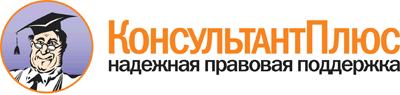  Приказ Ростехнадзора от 14.11.2013 N 538 (ред. от 09.03.2016)
"Об утверждении федеральных норм и правил в области промышленной безопасности "Правила проведения экспертизы промышленной безопасности"
(Зарегистрировано в Минюсте России 26.12.2013 N 30855) Документ предоставлен КонсультантПлюс

www.consultant.ru 

Дата сохранения: 21.12.2016 
 